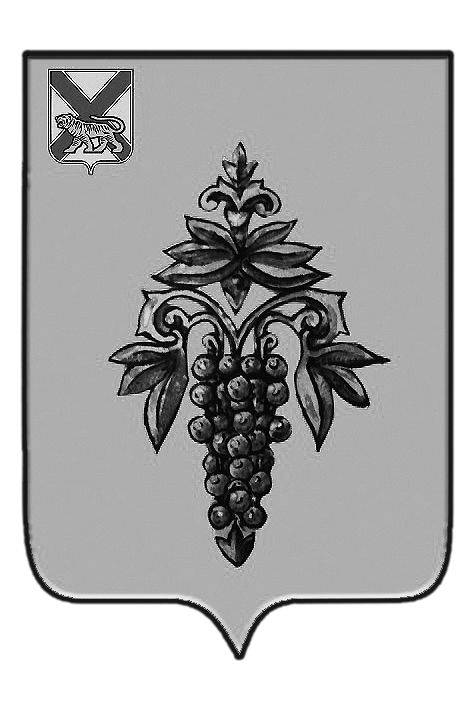 АДМИНИСТРАЦИЯЧУГУЕВСКОГО МУНИЦИПАЛЬНОГО РАЙОНАПРИМОРСКОГО КРАЯПОСТАНОВЛЕНИЕ               06 декабря 2017                                         с. Чугуевка	                                  №     763-НПАО внесении изменений в постановление администрации Чугуевского муниципального района от  24 февраля 2016 года № 49-нпа «Об утверждении Положения о комиссии по соблюдению требований к служебному поведению муниципальных служащих администрации Чугуевского муниципального района и урегулированию конфликта интересов»                Руководствуясь статьей 32 Устава Чугуевского муниципального района, администрация Чугуевского муниципального районаПОСТАНОВЛЯЕТ:1. Внести в Положение о комиссии по соблюдению требований к служебному поведению муниципальных служащих администрации Чугуевского муниципального района и урегулированию конфликта интересов, утвержденное постановлением администрации Чугуевского муниципального района от 24 февраля 2016 года № 49-нпа следующие  изменения:1.1. во втором абзаце подпункта «б» пункта 12 слова «от 18 декабря 2012 года № 279-НПА» заменить словами «от 24 апреля  2014 года № 414-НПА»;1.2. дополнить  пунктом 18.1. следующего содержания:«18.1. Мотивированные заключения, предусмотренные пунктами 14,16 и  17 настоящего Положения, должны содержать:а) информацию, изложенную в обращениях или уведомлениях, указанных в абзацах втором и пятом подпункта «б» и подпункте «д» пункта 12 настоящего Положения;б) информацию, полученную от государственных органов, органов местного самоуправления и заинтересованных организаций на основании запросов;в) мотивированный вывод по результатам предварительного рассмотрения обращений и уведомлений, указанных в абзацах втором и пятом подпункта «б» и подпункте «д» пункта 12 настоящего Положения, а также рекомендации для принятия одного из решений в соответствии с пунктами 28,31,33 настоящего Положения или иного решения.»2. Настоящее постановление  вступает в силу со дня его официального опубликования. Глава Чугуевскогомуниципального района,глава администрации                                                                                  Р.Ю.Деменёв